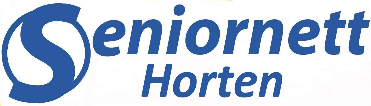 Årsmøte  2022 – Forslag  til  revisor Valg  av  revisor:  Styret  fremmer  følgende  forslag  til  revisor  (gjenvalg)  for  regnskapet 2022: Bjørg  Solumsmoen Kandidaten  er  spurt  og  har  sagt  seg  villig. På  vegne  av  styret  i  Seniornett  Horten   Bjørn  Jakobsen Styreleder